от «10»  января  2021 г.                           № 3                            пос.Кировский              « О внесении изменений в учетную политику Кировского СМО РК "                  В соответствии с  Бюджетным кодексом Российской Федерации; Налоговым кодексом Российской Федерации; Федеральным законом  Российской Федерации от 21.11.1996г № 129-ФЗ «О бухгалтерском учете»,планом счетов бюджетного учета финансово-хозяйственной деятельности организации и инструкциями по его применению ,утвержденными приказом Министерства финансов Российской Федерации от 01.12.2010г № 157н,16.12.2010г № 174н иными нормативными правовыми актами Российской Федерации   Администрация Кировского сельского муниципального образования Республики Калмыкия                                              ПОСТАНОВЛЯЕТ : Внести изменения  учетную политику  утвержденную распоряжением № 126/1 от 19.01. 2019г.  2. Настоящее постановление вступает в силу со дня подписания .   5. Контроль за исполнением настоящего постановления оставляю за собой .Глава Кировского сельского муниципального образованияРеспублики Калмыкия                                                                   И.С.СтульневПОСТАНОВЛЕНИЕ АДМИНИСТРАЦИИКИРОВСКОГО СЕЛЬСКОГОМУНИЦИПАЛЬНОГО ОБРАЗОВАНИЯРЕСПУБЛИКИ КАЛМЫКИЯ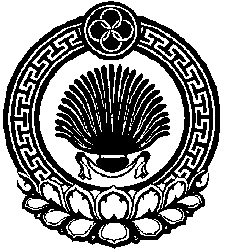 ХАЛЬМГ ТАНhЧИНКИРОВСКМУНИЦИПАЛЬН БУРДЭЦИН АДМИНИСТРАЦИН  ТОГТАВР